Р Е Ш Е Н И Е   СОВЕТА   ДЕПУТАТОВ муниципального образования  «Эркешевское»Об утверждении Положения об участии в предупреждении и ликвидации последствий чрезвычайных ситуаций в границах муниципального образования «Эркешевское».     Принято Советом депутатов      муниципального образования "Эркешевское»                12 августа  2010 г.В соответствии со статьёй 15 Федерального закона от 6 октября 2003 года № 131-ФЗ «Об общих принципах организации местного самоуправления в Российской Федерации», статьей 2 Федерального закона от 21 декабря 1994 года № 68-ФЗ «О защите населения и территорий от чрезвычайных ситуаций природного и техногенного характера», п. 8 ст. 7  Устава  муниципального образования «Эркешевское»,    Совет депутатов муниципального образования «Эркешевское»     	                                                              РЕШИЛ:Утвердить Положение об участии в предупреждении и ликвидации последствий чрезвычайных ситуаций в границах муниципального образования «Эркешевское».Обнародовать  данное Решение путем размещения копий в помещениях СДК  д. Эркешево и Оросово.Настоящее решение вступает в силу с момента официального обнародования.        Д. Эркешевоот 12 августа    2010 года № 23 - 3                                                                                                                          Утверждено             Решением     Совета депутатов муниципального образования«Эркешевское»                                                                       от 12 августа .  № 23 - 3 ПОЛОЖЕНИЕОБ УЧАСТИИ В ПРЕДУПРЕЖДЕНИИ И ЛИКВИДАЦИИ ПОСЛЕДСТВИЙЧРЕЗВЫЧАЙНЫХ СИТУАЦИЙ В ГРАНИЦАХ МУНИЦИПАЛЬНОГО ОБРАЗОВАНИЯ  «ЭРКЕШЕВСКОЕ»Общие положения1.1. Настоящее Положение разработано в соответствии с Федеральными законами Российской Федерации от 6 октября 2003 года № 131-ФЗ «Об общих принципах организации местного самоуправления в Российской Федерации», от 12 февраля 1998 года № 28-ФЗ «О гражданской обороне», от 21 декабря 1994 года № 68-ФЗ «О защите населения и территорий от чрезвычайных ситуаций природного и техногенного характера» и определяет задачи, организационно-правовые нормы, полномочия органов местного самоуправления муниципального образования «Эркешевское» в области защиты населения и территории от чрезвычайных ситуаций природного и техногенного характера.1.2. Вопросы, не урегулированные настоящим Положением, решаются в соответствии с действующим законодательством.1.3. В настоящем Положении используются термины и понятия, установленные федеральным законодательством.2. Основные задачи участия в предупреждении и ликвидации последствий чрезвычайных ситуаций Основными задачами участия в предупреждении и ликвидации последствий чрезвычайных ситуаций в границах муниципального образования  «Эркешевское» являются:- предупреждение возникновения и развития чрезвычайных ситуаций;- снижение размеров ущерба и потерь от чрезвычайных ситуаций;- ликвидация чрезвычайных ситуаций;- реализация прав, обязанностей и ответственности в сфере участия в предупреждении и ликвидации последствий чрезвычайных ситуаций;- нормативно-правовое и информационное обеспечение.3. Полномочия органов местного самоуправления 3.1. Совет депутатов муниципального образования «Эркешевское» осуществляет следующие полномочия: - утверждение местного бюджета в части расходов на участие в предупреждении и ликвидации последствий чрезвычайных ситуаций в границах муниципального образования;- принятие положений и программ в сфере участия в предупреждении и ликвидации последствий чрезвычайных ситуаций в границах муниципального образования  «Эркешевское»;- осуществление контроля в соответствии с Уставом «Эркешевское» - осуществление иных полномочий в указанной сфере в соответствии с действующим законодательством.3.2. Полномочия Администрации «Эркешевское»:а) осуществляет подготовку и содержание в готовности необходимых сил и средств для защиты населения и территорий от чрезвычайных ситуаций, обучение населения способам защиты и действиям в этих ситуациях;б) принимает решения о проведении эвакуационных мероприятий в чрезвычайных ситуациях и организуют их проведение;в) осуществляет в установленном порядке сбор и обмен информацией в области защиты населения и территорий от чрезвычайных ситуаций, обеспечивают своевременное оповещение и информирование населения, в том числе с использованием специализированных технических средств оповещения и информирования населения в местах массового пребывания людей, об угрозе возникновения или о возникновении чрезвычайных ситуаций;г) осуществляет финансирование мероприятий в области защиты населения и территорий от чрезвычайных ситуаций;д) создаёт резервы финансовых и материальных ресурсов для ликвидации чрезвычайных ситуаций, в порядке, установленном решением Совета депутатов муниципального образования «Эркешевское».е) организует и проводит аварийно-спасательные и другие неотложные работы, а также поддерживает общественный порядок при их проведении; при недостаточности собственных сил и средств обращается за помощью к органам исполнительной власти Балезинского района;ж) содействует устойчивому функционированию организаций в чрезвычайных ситуациях;з) создаёт при органах местного самоуправления, постоянно действующие комиссии (рабочие группы), специально уполномоченные на решение задач в области защиты населения и территорий от чрезвычайных ситуаций.3.3. Администрация муниципального образования «Эркешевское» оказывает содействие федеральному органу исполнительной власти, уполномоченному на решение задач в области защиты населения и территорий от чрезвычайных ситуаций, в предоставлении участков для установки и (или) в установке специализированных технических средств оповещения и информирования населения в местах массового пребывания людей, а также в предоставлении имеющихся технических устройств для распространения продукции средств массовой информации.4. Финансовое обеспечение мероприятий по предупреждениюи ликвидации последствий чрезвычайных ситуацийФинансовое обеспечение мероприятий по предупреждению и ликвидации последствий чрезвычайных ситуаций в границах муниципального образования «Эркешевское» осуществляется за счёт средств,  предусмотренных на указанные цели в бюджете муниципального образования «Эркешевское». Резервы финансовых и материальных ресурсов для ликвидации чрезвычайных ситуаций создаются заблаговременно в целях экстренного привлечения необходимых средств, в случае возникновения чрезвычайных ситуаций в порядке,  определённом Администрацией муниципального образования «Эркешевское».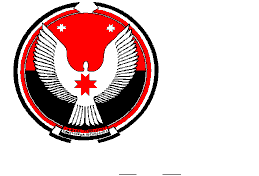 Глава МО «Эркешевское»                                                          Л. А. Акбаева                                                              